21.04.202 пара 4-А(2) Тороус Н.В.  математика На сторінці http://zno.academia.in.ua/mod/book/tool/print/index.php?id=3246 перегляньте матеріали даної теми.Також на сайті http://zno.academia.in.ua/course/index.php?categoryid=5 ви можете готуватись до ЗНО, пригадувати теоретичний матеріал та виконуючи тестові вправи.Далі є завдання для виконання самостійної роботи чотирьох рівнів складності. ВСІ оцінюються!!!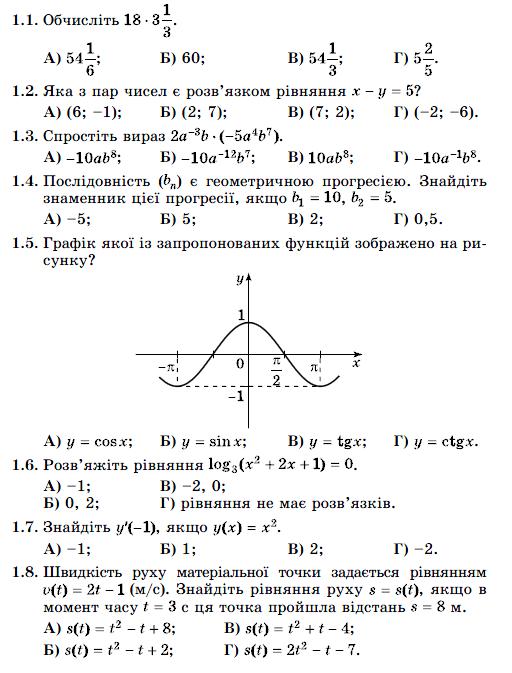 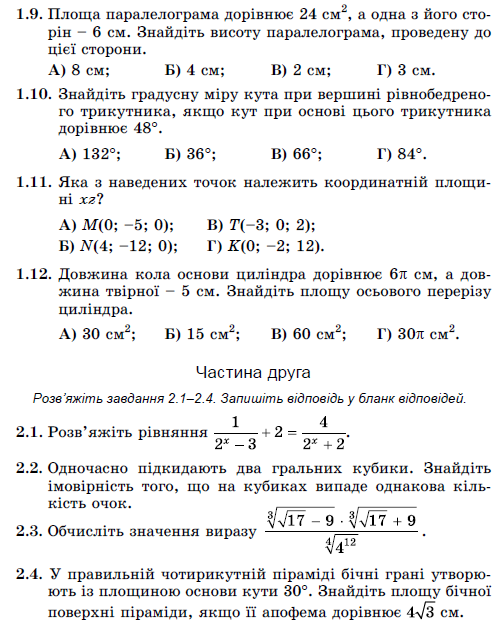 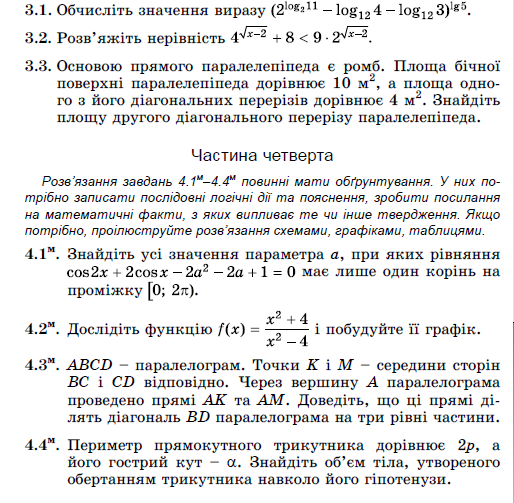 